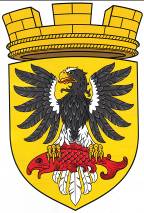 МУНИЦИПАЛЬНОЕ ОБРАЗОВАНИЕ«ЕЛИЗОВСКОЕ ГОРОДСКОЕ ПОСЕЛЕНИЕ»Собрание депутатов Елизовского городского поселенияТРЕТИЙ СОЗЫВ, ТРИДЦАТЬ СЕДЬМАЯ СЕССИЯРЕШЕНИЕ №665г. Елизово            						                        30 апреля 2020 годаОб утверждении Реестра муниципальногоимущества, находящегося в собственности Елизовского городского поселения по состоянию на 01.01.2020	Рассмотрев проект Решения «Об утверждении Реестра муниципального имущества, находящегося в собственности Елизовского городского поселения по состоянию на 01.01.2020», внесенный Главой администрации Елизовского городского поселения, руководствуясь пунктом 3 части 1 статьи 14 Федерального закона от 06.10.2003 № 131-ФЗ «Об общих принципах организации местного самоуправления в Российской Федерации», приказом Министерства экономического развития Российской Федерации от 30.08.2011 № 424 «Об утверждении порядка ведения органами местного самоуправления реестров муниципального имущества», Уставом Елизовского городского поселения Елизовского муниципального района в Камчатском крае, частью 2 статьи 19 Положения о  порядке владения, пользования и распоряжения имуществом, находящимся в собственности Елизовского городского поселения, от 10.02.2017 № 19-НПА, принятого Решением Собрания депутатов Елизовского городского поселения от 09.02.2017 № 111, и Положением об Управлении имущественных отношений администрации Елизовского городского поселения, утвержденным Решением Собрания депутатов Елизовского городского поселения от 11.02.2016 № 862,Собрание депутатов Елизовского городского поселенияРЕШИЛО:	1. Утвердить Реестр муниципального имущества, находящегося в собственности Елизовского городского поселения по состоянию на 01 января  2020 года согласно приложению к настоящему Решению.	2. Опубликовать (обнародовать) настоящее Решение.Глава Елизовского городского поселенияпредседатель Собрания депутатовЕлизовского городского поселения                                                       Е. И. Рябцева